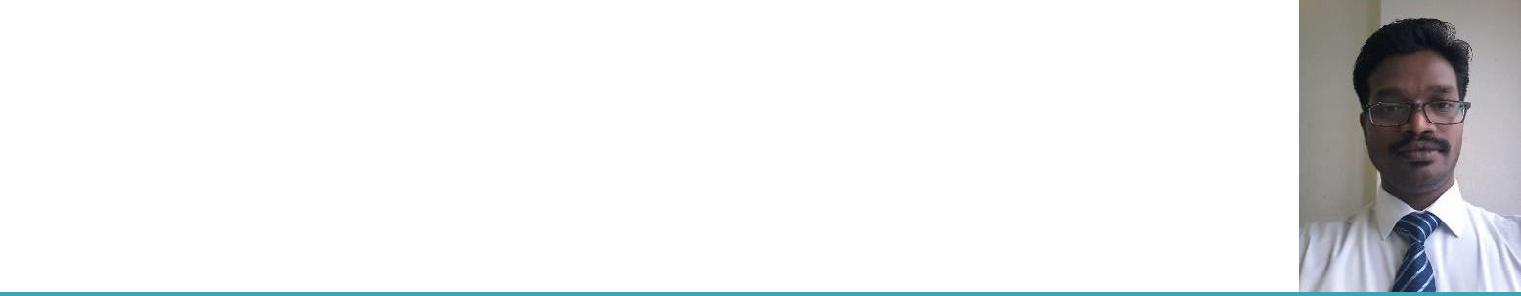 Susanta ObjectiveTo work for an organization where there is ample scope for my career growth and development, where I can use my skill and knowledge for the growth and development of the organization.Skills & AbilitiesExcellent communication and people interaction skills.Leadership qualities as well as constructive team player.Balanced and adaptable.Analytical mind leading to logical decisions.A never quenching thirst for knowledge and success.Education Qualifications.10th Standard from W.B.B.S.E. in 2004 (Secondary School).10+2 from W.B.B.H.S.E. in 2006 (Higher Secondary School).10+2+3 Graduation in 2009.Professional QualificationsHaving Good Knowledge of Computer Like: - Window 98, 2000, 2003 & 2007/ XP/Win 10/ M.S Office.Completed Tally 7.2 from MICE in the year 2007.Good Knowledge of Internet.Indian LMV – Driving License (2018)ExperienceJob Title: Field Sales Officer (Etisalat, Dubai)Date From: 6th October 2018 to PresentJob Profile:Currently working with Pact Employment Service Derby Group (Dubai, United Arab Emirates). Started working as Sales Officer of Etisalat SMB Channel Partner.We are dealing with directly to the customer for Etisalat Telecom products like….Office Internet connection, Landline/Fixed services.Corporate Postpaid connection.Digital Marketing.ExperienceJob Title: Senior Sales Executive (SME)Date From: 10th October 2016 to 4th June 2018Job Profile:Worked with Century Data Systems LLC (Muscat, Sultanate of Oman). Started working as Senior Sales representative. We are dealing Bank Muscat customer and offering AIG-Oman (AIG-American International Group Insurance).Commercial InsurancePersonal InsuranceJob Title: Subject Matter export (Du Telecom channel partner Sales)Date from: 10th January 2016 to 30th September 2016Job Profile:Worked with Navaida Solution and Services JLT (Location Nagpur) as a SME Sales (Subject Matter Expert in sales). Account Executive, Corporate Retention Commercial of du Telecom Partner.Office Internet connection, Landline/Fixed services.Corporate Postpaid connection.Digital Marketing.Job Title: Senior Customer Service RepresentativeCompany: Concentrix Daksh Services India Private Limited. (Kolkata, India)Date from: 13th June 2014 to 7th January 2016Job Profile:Worked with Concentrix Daksh service as a Senior Customer Service Representative for Du Telecom (Dubai Telecom).job Title: Customer Service RepresentativeCompany: Firstsource Solutions India Private Limited. (Kolkata, India)Date from: 13th April 2009 to 23rd May 2014Job Profile:Worked with First Source Solution Ltd as a Customer Care Executive for the Vodafone Kolkata processjob Title: Field Sales Executive (P.C.O and R-Del) ConnectionCompany: Reliance Communications Limited - RIM. (Siliguri, India)Date from: August 2007 to December 208Job Profile:Worked with Reliance Communication Ltd as a Filed Sales Executive for (P.C.O and R-Del) Connections.Page 2Personal Details.• Sex:• Nationality:• Marital Status:• Date of Birth:• Languages Known:MaleIndianMarried4th April 1985English, Hindi, Urdu, Bengali and NepaliDeclaration.“I hereby declare that all above-mentioned information is correct to the best of my knowledge and belief”Place:-Dubai,United Arab Emirates.Susanta Page 3United Arab Emirates,United Arab Emirates,| Email: susanta-395533@gulfjobseeker.com | Email: susanta-395533@gulfjobseeker.com | Email: susanta-395533@gulfjobseeker.com | Email: susanta-395533@gulfjobseeker.com Dubai.Dubai.